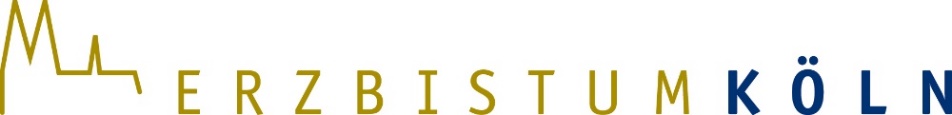 In diesem Dokument wird auf eine geschlechtsneutrale Schreibweise geachtet. Wo dieses nicht möglich ist, wird zugunsten der besseren Lesbarkeit das ursprüngliche grammatische Geschlecht verwendet. Es wird hier ausdrücklich darauf hingewiesen, dass damit auch jeweils das andere Geschlecht angesprochen ist.Unterweisungsnachweis Gebäudeanlagen und -einrichtungenUnterweisungsnachweis Gebäudeanlagen und -einrichtungenUmgang mit elektrischen Anlagen, Einrichtungen und GeräteUmgang mit elektrischen Anlagen, Einrichtungen und GeräteName des/der Unterweisenden: Anlass der Unterweisung: Gebäude/Team: Ort der Unterweisung: Datum: Neben der allgemeinen Unterweisung sind beim Umgang mit elektrischen Anlagen, Einrichtungen und Geräten folgende Hinweise zu beachten:Neben der allgemeinen Unterweisung sind beim Umgang mit elektrischen Anlagen, Einrichtungen und Geräten folgende Hinweise zu beachten:Umgang mit elektrischen Anlagen, Einrichtungen und Geräte Umgang mit elektrischen Anlagen, Einrichtungen und Geräte Elektrische Anlagen, Einrichtungen und Geräte dürfen nur von Personen mit Elektrofachkraftausbildung oder Elektrofachkräften für festgelegte Tätigkeiten unter Leitung und Aufsicht einer Elektrofachkraft instandgesetzt werden.Selbst kleinere Reparaturen von Geräten, Steckern oder Anschluss- und Verlängerungskabeln nicht selbst durchführen, wenn die vorgeschriebenen Voraussetzungen fehlen. Nur Arbeiten selbst durchführen, bei denen keine Gefahren durch elektrischen Strom zu erwarten sind wie zum Beispiel:Auswechseln von Glühlampen und LeuchtstoffröhrenReinigen von geschlossenen Geräten (Leuchten und Maschinen)Schalten und Einstellen von GerätenAuswechseln von Schraubsicherungen (bis 63 A)Auswechseln von Überglocken an LeuchtenSichtkontrollen auf äußere BeschädigungenGeräte und Kabel mit Isolationsfehlern beziehungsweise Gehäusedefekten dürfen nicht benutzt werden.Nur elektrische Anlagen, Einrichtungen und Geräte benutzen, deren Prüffristen nicht abgelaufen sind.Die Hinweise in den Bedienungsanleitungen der elektrischen Anlagen, Einrichtungen und Geräte lesen und berücksichtigen.Im Technikbereich bei 230 Volt nur schutzisolierte und strahlwassergeschützte Handleuchten mit diesen Zeichen: oder der Kennzeichnung IP 55 benutzen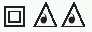 Die Glas- und Kunststoffkappen von Handleuchten nicht entfernen.In leitfähigen, engen Räumen wie Klimakanälen und Kesseln nur Leuchten mit Schutzkleinspannung einsetzen (maximal 50 V/AC oder 120 V/DC) und ein Trenntrafo außerhalb des Raumes aufstellen.Elektrische Anlagen, Einrichtungen und Geräte dürfen nur von Personen mit Elektrofachkraftausbildung oder Elektrofachkräften für festgelegte Tätigkeiten unter Leitung und Aufsicht einer Elektrofachkraft instandgesetzt werden.Selbst kleinere Reparaturen von Geräten, Steckern oder Anschluss- und Verlängerungskabeln nicht selbst durchführen, wenn die vorgeschriebenen Voraussetzungen fehlen. Nur Arbeiten selbst durchführen, bei denen keine Gefahren durch elektrischen Strom zu erwarten sind wie zum Beispiel:Auswechseln von Glühlampen und LeuchtstoffröhrenReinigen von geschlossenen Geräten (Leuchten und Maschinen)Schalten und Einstellen von GerätenAuswechseln von Schraubsicherungen (bis 63 A)Auswechseln von Überglocken an LeuchtenSichtkontrollen auf äußere BeschädigungenGeräte und Kabel mit Isolationsfehlern beziehungsweise Gehäusedefekten dürfen nicht benutzt werden.Nur elektrische Anlagen, Einrichtungen und Geräte benutzen, deren Prüffristen nicht abgelaufen sind.Die Hinweise in den Bedienungsanleitungen der elektrischen Anlagen, Einrichtungen und Geräte lesen und berücksichtigen.Im Technikbereich bei 230 Volt nur schutzisolierte und strahlwassergeschützte Handleuchten mit diesen Zeichen: oder der Kennzeichnung IP 55 benutzenDie Glas- und Kunststoffkappen von Handleuchten nicht entfernen.In leitfähigen, engen Räumen wie Klimakanälen und Kesseln nur Leuchten mit Schutzkleinspannung einsetzen (maximal 50 V/AC oder 120 V/DC) und ein Trenntrafo außerhalb des Raumes aufstellen.Teilnehmer/innenTeilnehmer/innenName, VornameUnterschriftUnterweisende/r     					___________________________________Unterweisende/r     					___________________________________